PD  K A M E N J A K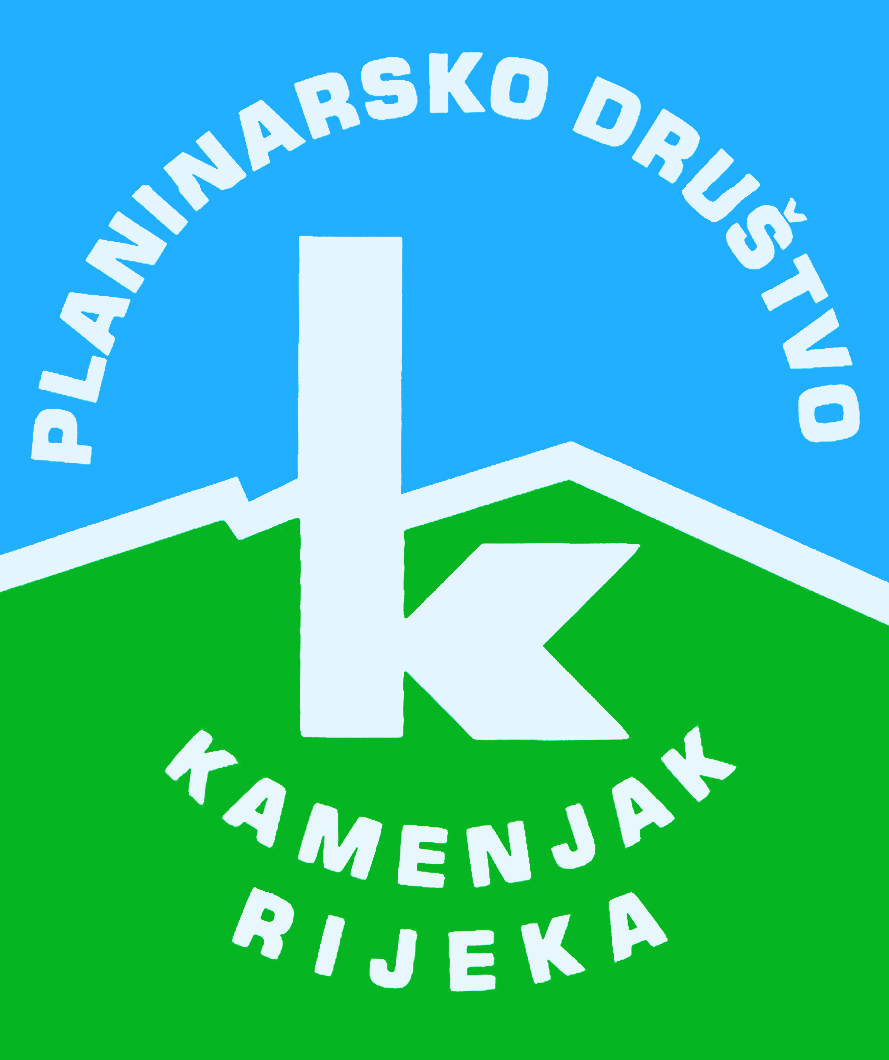 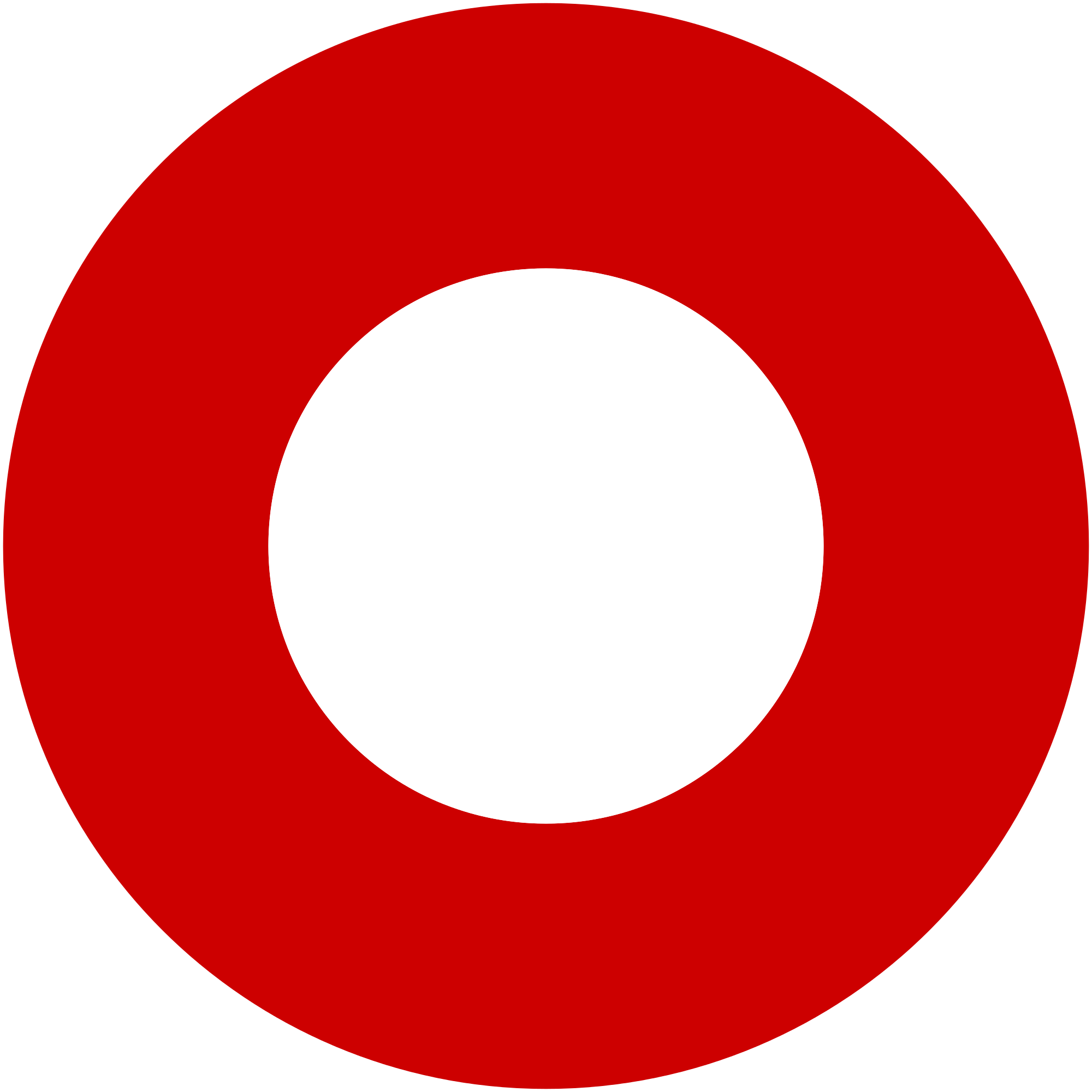 Korzo 40/I - RIJEKA tel: 051/331-212 Prijavom na izlet svaki član Društva potvrđuje da je upoznat sa zahtjevima izleta, da ispunjava zdravstvene, fizičke i tehničke uvjete za sigurno sudjelovanje na izletu, da ima uplaćenu članarinu HPS-a za tekuću godinu, te da pristupa izletu na vlastitu odgovornost. Sudionik je dužan tijekom izleta slušati upute vodiča. U slučaju loših vremenskih prilika ili drugih nepredviđenih okolnosti, vodič ima pravo promijeniti rutu ili otkazati izlet. Ogulinski Klek 2023.Ogulinski Klek 2023.nedjelja, 08.01.2023.nedjelja, 08.01.2023.Polazak: Jelačićev trg u 6 satiPovratak: u večernjim satimaPrijevoz: autobusCijena: 13,30 € (100 kn)Opis: 


Grupa A: Uspon od sela Puškarići do planinarskog doma "Klek" (1000 m) - oko 2,5 sata hoda Grupa B: Uspon od Bjelskog do planinarskog doma "Klek" (1000 m) - oko 1 sat hoda Klek je istaknuta planina na rubu Velike Kapele, iznad grada Ogulina. To je jedno od najatraktivnijih i najpopularnijih planinskih odredišta u Hrvatskoj. Ima oblik 3-4 km dugog hrpta strmih strana, na čijem vrhu je 200 metara visoka stjenovita glava. Prema narodnoj predaji, vrh Kleka je okupljalište vještica u olujnim noćima pa su one postale svojevrstan simbol Kleka i Ogulina. Klekova stijena ispod vrha bila je prva škola hrvatskih alpinista i u njoj je izveden velik broj prvenstvenih penjačkih uspona.

 

Grupa A:

Ova grupa ide težom stazom koja započinje u Puškarić Selu kod Molinarijevog mosta. Od mosta prolazimo kroz selo te se šumskim stazama, a kraćim dijelom prelaskom asfaltiranom cestom Puškarići - Bjelsko, uspinjemo prema vidikovcu Golubinac. S vidikovca se pruža predivan pogled na Klek koji je odlična pozadina za fotografiranje. Od vidikovca nastavljamo Ferdinom stazom pored kamenoloma, lijepim obroncima te slijedi strmiji uspon prema planinarskom domu "Klek" gdje se, podno doma, spajamo na stazu koja kreće iz Bjelskog. Ovisno o vremenskim uvjetima, nakon kraće pauze slijedi uspon na sami vrh Kleka koji od doma traje otprilike 30'.

 

Grupa B:

Ova grupa nastavlja autobusom do Bjelskog odakle započinje tradicionalni uspon prema planinarskom domu "Klek". Ovaj uspon razmjerno je strm, ali je najkraći. Nakon otprilike 50' uspona kroz šumu stiže se do planinarskog doma "Klek" pod vršnom stijenom. U domu se odmara dok ne dođe grupa A pa se, oni koji žele, mogu priključiti grupi A pri usponu na sam vrh.

Uspon od doma na sam vrh traje 30', a na usponu se treba mjestimično koristiti i rukama (postavljene su sajle za osiguranje). Uspon na vrh može biti za kišnog vremena ili po snijegu vrlo opasan. Na vrhu treba izbjegavati približavanje rubu stijene jer to može biti pogibeljno. S vrha se pružaju lijepi vidici prema Ogulinu i jezeru Sabljacima, Bjelolasici, a pogled posebno privlače slikovite stijene Klečice.Nakon povratka u dom:

Oko 13-14 sati spuštamo se svi zajedno za Bjelsko te nastavljamo put za Ogulin. Svi zainteresirani posjećuju Zavičajni muzej u Ogulinu gdje se, između ostalog, nalazi i alpinistička zbirka. Unutar zbirke se nalazi obvezni žig za Hrvatsku planinarsku obilaznicu. Žig se može dobiti kod kustosa Zavičajnog muzeja u Frankopanskoj tvrđavi. U slučaju da je muzej zatvoren, treba se fotografirati ispred muzeja ili u dnevnik HPO-a utisnuti metalni žig koji se nalazi na stijeni sa spomen-pločama stradalim alpinistima u dvorištu pored dvorca.

Ogulin je za planinare važan jer je odavde 1874. godine započeo razvitak hrvatskog planinarstva i alpinizma. U ogulinskom Zavičajnom muzeju smještena je alpinistička zbirka, a osim nje posebno su zanimljivi spomen soba književnice Ivane Brlić-Mažuranić i prostorija u kojoj je mjesec dana bio zatočen Josip Broz Tito. U alpinističkoj zbirci mogu se vidjeti zanimljivi izlošci poput dnevnika i cipela prvih penjača na Kleku, kamen s vrha Mount Everesta koji je donio Stipe Božić, dokumenti i slike s hrvatskih himalajskih ekspedicija i drugo.  

Nakon razgleda, ako prilike dozvole, idemo do mini sirane Mišćević u Josipdolu (oko 12 km od Ogulina) na degustaciju sireva i piće dobrodošlice. Sirevi se mogu kupiti u dotičnoj sirani.



Napomena:
Hrana iz ruksaka. U planinarskom domu moguće naručiti piće.

Cijena ulaznice za muzej je 2,20 € (od 1.1.2023.).Opis: 


Grupa A: Uspon od sela Puškarići do planinarskog doma "Klek" (1000 m) - oko 2,5 sata hoda Grupa B: Uspon od Bjelskog do planinarskog doma "Klek" (1000 m) - oko 1 sat hoda Klek je istaknuta planina na rubu Velike Kapele, iznad grada Ogulina. To je jedno od najatraktivnijih i najpopularnijih planinskih odredišta u Hrvatskoj. Ima oblik 3-4 km dugog hrpta strmih strana, na čijem vrhu je 200 metara visoka stjenovita glava. Prema narodnoj predaji, vrh Kleka je okupljalište vještica u olujnim noćima pa su one postale svojevrstan simbol Kleka i Ogulina. Klekova stijena ispod vrha bila je prva škola hrvatskih alpinista i u njoj je izveden velik broj prvenstvenih penjačkih uspona.

 

Grupa A:

Ova grupa ide težom stazom koja započinje u Puškarić Selu kod Molinarijevog mosta. Od mosta prolazimo kroz selo te se šumskim stazama, a kraćim dijelom prelaskom asfaltiranom cestom Puškarići - Bjelsko, uspinjemo prema vidikovcu Golubinac. S vidikovca se pruža predivan pogled na Klek koji je odlična pozadina za fotografiranje. Od vidikovca nastavljamo Ferdinom stazom pored kamenoloma, lijepim obroncima te slijedi strmiji uspon prema planinarskom domu "Klek" gdje se, podno doma, spajamo na stazu koja kreće iz Bjelskog. Ovisno o vremenskim uvjetima, nakon kraće pauze slijedi uspon na sami vrh Kleka koji od doma traje otprilike 30'.

 

Grupa B:

Ova grupa nastavlja autobusom do Bjelskog odakle započinje tradicionalni uspon prema planinarskom domu "Klek". Ovaj uspon razmjerno je strm, ali je najkraći. Nakon otprilike 50' uspona kroz šumu stiže se do planinarskog doma "Klek" pod vršnom stijenom. U domu se odmara dok ne dođe grupa A pa se, oni koji žele, mogu priključiti grupi A pri usponu na sam vrh.

Uspon od doma na sam vrh traje 30', a na usponu se treba mjestimično koristiti i rukama (postavljene su sajle za osiguranje). Uspon na vrh može biti za kišnog vremena ili po snijegu vrlo opasan. Na vrhu treba izbjegavati približavanje rubu stijene jer to može biti pogibeljno. S vrha se pružaju lijepi vidici prema Ogulinu i jezeru Sabljacima, Bjelolasici, a pogled posebno privlače slikovite stijene Klečice.Nakon povratka u dom:

Oko 13-14 sati spuštamo se svi zajedno za Bjelsko te nastavljamo put za Ogulin. Svi zainteresirani posjećuju Zavičajni muzej u Ogulinu gdje se, između ostalog, nalazi i alpinistička zbirka. Unutar zbirke se nalazi obvezni žig za Hrvatsku planinarsku obilaznicu. Žig se može dobiti kod kustosa Zavičajnog muzeja u Frankopanskoj tvrđavi. U slučaju da je muzej zatvoren, treba se fotografirati ispred muzeja ili u dnevnik HPO-a utisnuti metalni žig koji se nalazi na stijeni sa spomen-pločama stradalim alpinistima u dvorištu pored dvorca.

Ogulin je za planinare važan jer je odavde 1874. godine započeo razvitak hrvatskog planinarstva i alpinizma. U ogulinskom Zavičajnom muzeju smještena je alpinistička zbirka, a osim nje posebno su zanimljivi spomen soba književnice Ivane Brlić-Mažuranić i prostorija u kojoj je mjesec dana bio zatočen Josip Broz Tito. U alpinističkoj zbirci mogu se vidjeti zanimljivi izlošci poput dnevnika i cipela prvih penjača na Kleku, kamen s vrha Mount Everesta koji je donio Stipe Božić, dokumenti i slike s hrvatskih himalajskih ekspedicija i drugo.  

Nakon razgleda, ako prilike dozvole, idemo do mini sirane Mišćević u Josipdolu (oko 12 km od Ogulina) na degustaciju sireva i piće dobrodošlice. Sirevi se mogu kupiti u dotičnoj sirani.



Napomena:
Hrana iz ruksaka. U planinarskom domu moguće naručiti piće.

Cijena ulaznice za muzej je 2,20 € (od 1.1.2023.).Težina staze: srednje teška staza (oko 4-6 sati hoda)Težina staze: srednje teška staza (oko 4-6 sati hoda)Oprema: Obvezna prikladna odjeća i obuća za kišne uvjete.Oprema: Obvezna prikladna odjeća i obuća za kišne uvjete.Vodič(i): Žaklina Šupica, Boris KurilićVodič(i): Žaklina Šupica, Boris KurilićPrijave i informacije: u tajništvu Društva do 04.01.2023.Prijave i informacije: u tajništvu Društva do 04.01.2023.